Интеллектуально-развлекательная игра с экологической направленностью для детей подготовительной группы «Большие буквы»Воспитатель МБДОУ детского сада №40 «Золотая рыбка»Кузнецова Е.И.Цель игры: - дать детям почувствовать сопернический дух, активизировать внимание, логическую смекалку;-продолжать учить налаживать диалогическое общение в совместной игре;-активизировать запас знаний о природном и растительном мире;-воспитывать уверенность в своих силах.Материал: кубики с буквами, листы с заданиями, маркеры, большие буквы для финала, бассейн с шариками, атрибуты костюмов сказочных героев,(Буратино, Дюймовочка, воробей, Муха-Цокотуха.Правила игры: В игре принимает участие команда из 6 человек. Все остальные дети-зрители-болельщики.Состоит игра из 4 этапов, финала и суперигры.В каждом раунде по 2 задания. За правильно выполненное  первое задание  раунда дети получают    «Большую букву». Выполняя второе задание раунда дети получают за правильные ответы  вопросительный знак, который в конце игры можно обменять на букву.К финалу дети должны собрать как можно больше  букв из зашифрованного слова. Только угадав ключевое слово можно вступить в суперигру.В суперигре выигрывает только один участник команды, составивший самое большое количество слов из ключевого слова.Главный приз достаётся выигравшему суперигру, а команда получает утешительные призы.В третьем раунде свои знания показывают болельщики и могут помочь команде заработать букву.Ход игры:Раунд 1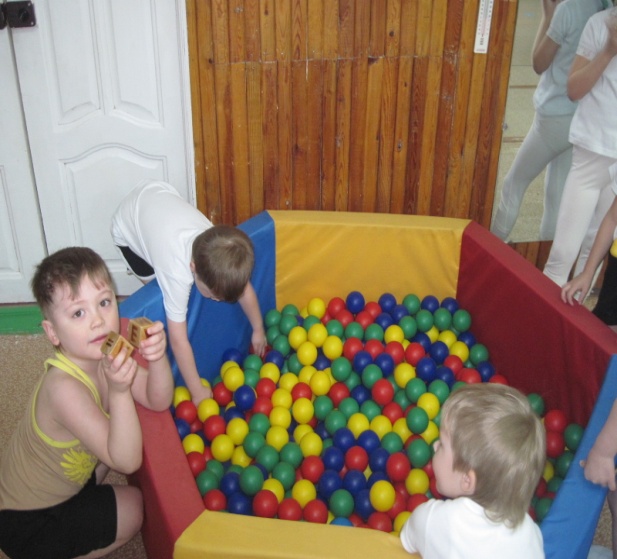 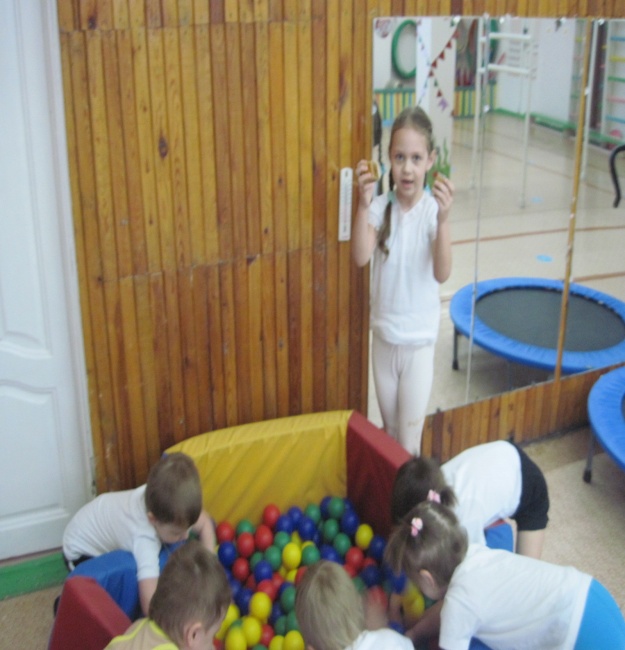 Команде предлагается в бассейне с шариками найти 5 кубиков с буквами за 1 минуту. Из найденных букв  составить слово, обозначающее  название цветка.      (Зашифрованное слово-лилия) За правильно составленное слово получают букву Д.2)Назовите 10 названий цветов за 1 минуту. (Если справляются, получают! знак)Раунд 2Исправь ошибку. Всем членам команды дано индивидуальное задание. За правильное исправление ошибки, каждый участник получает букву. Из всех полученных букв нужно сложить слово, обозначающее животное. Зашифрованное слово – лисица. За правильно выполненное задание получают букву О.-На яблоне растут вишни.-Капуста растёт в цветнике.-Медведь - домашнее животное.-Лошадь - дикое животное.-Крот живёт в воде.-Мышь - самое большое животное в мире.2) Назовите 10 зверей, которые живут в лесу. (Если справляются - получают ! знак)Раунд 3Игра со зрителями. Игра «Наоборот»Дом низкий, а кран…Ветка тонкая, а дерево…Река широкая, а ручей…Роща редкая, а лес…В море вода солёная, а в реке…Кит большое животное, а мышь…За правильные ответы зрители помогают заработать команде 3 буквы-Л,Л,СРаунд 4 У детей одеты шапочки героев сказок. Каждый ребёнок бросая мяч в корзину, при попадании отвечает на вопрос из своей сказки. За правильный ответ получает букву. Из букв, в конце раунда составляют слово , если оно правильное, получают две буквы- Г, А.Зашифрованное слово – синица.1.Участник в шапочке Буратино-Чем лечил Дуремар?2. Участник в шапочке Дюймовочки.-Где ты  нашла ласточку?3.Участник в шапочке воробья.-Где обедал воробей?4. Участник в шапочке Мухи-Цокотухи.-Кто спас тебя от злодея паука?5.Участник в роли Настеньки.-Какой цветочек привёз тебе отец?6. Участник в роли Малыша.-Какое твоё самое заветное желание?Финал.Сейчас перед вами все буквы, которые вы заработали. Букв , которых не хватает вы можете обменять на восклицательные знаки. Вам дано время 2 минуты. Вы должны составить слово, обозначающее название цветка. (Зашифрованное слово – гладиолус)СупериграИз слова гладиолус нужно составить как можно больше коротких слов. Кто составит больше, тот и победитель.Итог игры. Награждение участников и самых активных болельщиков.